МДОУ «Детский сад №122 комбинированного вида»«Развитие гражданской активности детей дошкольного возраста в процессе театрализованной деятельности при реализации ФГОС дошкольного образования»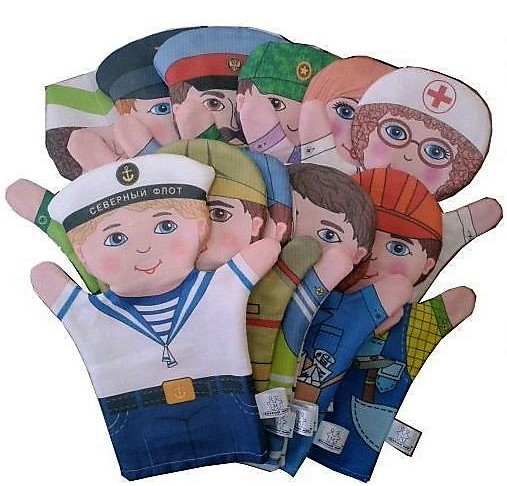 г.о. Саранск    В настоящее время в период нестабильности в обществе, возникла необходимость вернуться к лучшим традициям нашего народа, к его вековым корням, к таким вечным понятиям, как род, родство, Родина. В связи с этим начиная с дошкольного возраста необходимо формировать у детей высокие нравственные и моральные качества, среди которых важное, значение имеет патриотизм.     Патриотизм – это чувство любви к Родине. Понятие “Родина” включает в себя все условия жизни: территорию, климат, природу, организацию общественной жизни, особенности языка и быта. Патриотизм, как и любое другое чувство, напрямую связано с духовностью человека, её глубиной.     Воспитание гражданина и патриота, знающего и любящего свою Родину не может быть успешно решено без глубокого познания духовного богатства своего народа, освоения народной культуры.     Достижение общей цели – формирования основ гражданственности у детей дошкольного возраста – предполагает последовательное решение ряда задач:– воспитания у ребенка любви и привязанности к своей семье, дому, детскому саду, улице, городу;– развития интереса к русским традициям и промыслам;– знакомства с государственной символикой России;– расширения представлений о городах и регионах России;– формирования чувства ответственности и гордости за достижения нашей страны;– формирования уважения к другим народам и их культуре.    Театр - это средство эмоционально - эстетического воспитания детей в детском саду. Театрализованная деятельность позволяет формировать опыт социальных навыков поведения. Благодаря театру ребенок познает мир не только умом, но и сердцем и выражает свое собственное отношение к добру и злу.      Театрализованная деятельность – неисчерпаемый источник развития чувств, переживаний и эмоциональных открытий, способ приобщения к духовному богатству.                    Использование театрализованного творчества позволяет воспитывать у дошкольников отрицательное отношение к жестокости, хитрости, трусости, заставляет его сопереживать персонажам, видеть красоту, сочувствовать.Настольный театр, сделанный своими руками, способствует развитию связной речи, воображения; он оказывает психотерапевтический эффект, помогая ребенку справиться с переживаниями, страхами, получить недостающее внимание.  Сделайте свой домашний театр совместно с ребенком. Наверняка в доме найдутся диски, которые уже не нужны, а выкинуть жалко. Можно из них сделать героев мультфильмов и сказок. 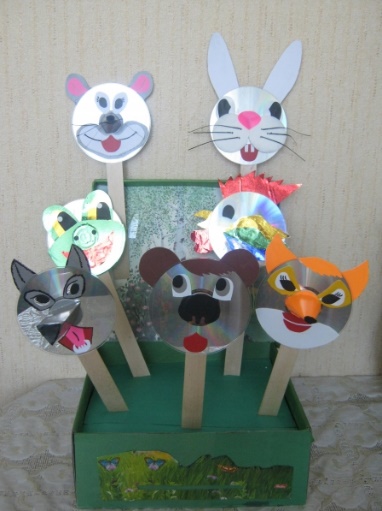 Из одноразовых ложек получаются забавные зверушки. Вместе с малышом можно изготовить разных сказочных героев.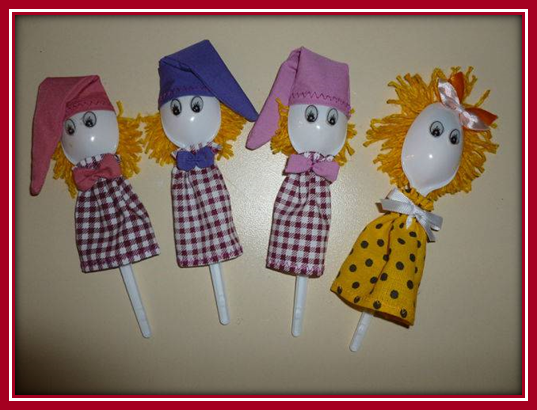 Из порванных книжек и журналов можно вырезать животных и проделать дырочки, что бы ребёнок мог просунуть пальчики и оживить сказку.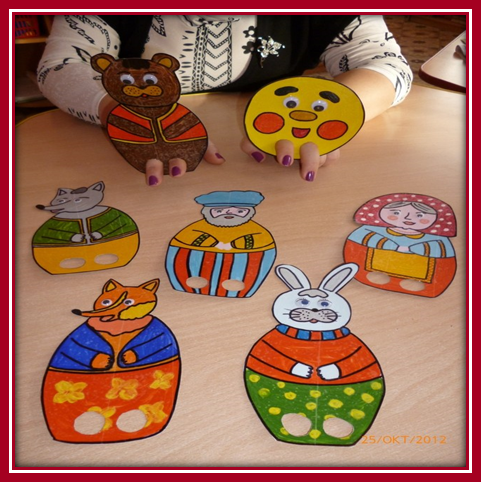 Повышают качество усвоения материала и способствуют закреплению чувств игровые приемы:• воображаемая ситуация;• придумывание сказок;• игра-драматизация;Необходимо ясное понимание того, как мы хотим воспитывать патриотизм у дошкольников: чувство любви к Родине, малой родине, своим родным, уважение к взрослым.    Для реализации поставленных целей необходимо выполнить следующие задачи:1. Изучение прав человека дошкольниками через игровые технологии.2. Развитие “Я — сознания” ребёнка, свободы самовыражения и самопрезентации.3. Содействие постоянному обогащению развивающей педагогической среды, направленной на формирование человека - гражданина.4. Изменение менталитета педагогов и родителей, повышение их политической и правовой культуры.5. Знакомство старших дошкольников с культурно — историческим наследием страны, региона.6. Обучение детей творческому и ненасильственному решению конфликтов и проблем, воспитание терпимости к чужому мнению.7. Последовательное конструирование процесса взаимодействия с семьёй каждого воспитанника для объединения усилий по гражданственному воспитанию детей.          Посредством театрализованной деятельности дошкольники учатся различать добро и зло, у них воспитывается желание делать выбор в пользу добра; прививается уважение к православным традициям своего народа, воспитывается чувство любви, уважения к своим близким, к своей стране, признательности к её защитникам.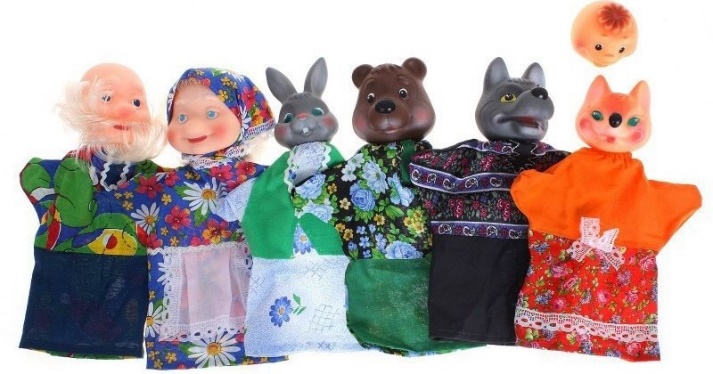 